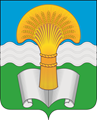 Районное Собрание муниципального района «Ферзиковский район»Калужской областиРЕШЕНИЕот 13 декабря 2023 года	                №356п. ФерзиковоВ соответствии со статьей 2, подпунктом 3 пункта 3 статьи 39.7, статьей 65 Земельного кодекса Российской Федерации, Федеральным законом от 6 октября 2003 года № 131-ФЗ (с изменениями и дополнениями) «Об общих принципах организации местного самоуправления в Российской Федерации», Федеральным законом от 25 октября 2001 года № 137-ФЗ (с изменениями и дополнениями) «О введении в действие Земельного кодекса Российской Федерации», постановлением Правительства Российской Федерации от 16 июля 2009 года № 582 «Об основных принципах определения арендной платы при аренде земельных участков, находящихся в государственной или муниципальной собственности, и о правилах определения размера арендной платы, а также порядка, условий и сроков внесения арендной платы за земли, находящиеся в собственности Российской Федерации», постановлением Правительства Калужской области от 18 марта 2015 года № 146 «О порядке определения размера арендной платы за земельные участки, находящиеся в собственности Калужской области, а также земельные участки, государственная собственность на которые не разграничена, предоставленные в аренду без торгов», Уставом муниципального района «Ферзиковский район» Районное Собрание муниципального района «Ферзиковский район» РЕШИЛО:Внести в Решение Районного Собрания муниципального района  «Ферзиковский район» от 08 февраля 2017 года № 82 «Об установлении ставок арендной платы за использование земельных участков, находящихся в собственности или в распоряжении муниципального района «Ферзиковский район» до разграничения государственной собственности на землю, и поправочных коэффициентов, учитывающих категории лиц, являющихся арендаторами» (далее по тексту – Решение) следующие изменения:Подпункт 2.8. пункта 2. Решения после слов «бытовых отходов»   дополнить словами следующего содержания: «, занятых объектами автомобильного транспорта.»; Пункт 8.2 Решения изложить в следующей редакции: «8.2. Арендная плата вносится в течение пяти дней со дня подписания договора аренды земельного участка, путем перечисления единовременной суммы на расчетный счет, последующая ежегодная арендная плата вносится ежегодно до 1 апреля текущего года.».Настоящее Решение вступает в силу со дня его принятия и подлежит официальному опубликованию в газете «Ферзиковские вести».Глава муниципального района «Ферзиковский район»О внесении изменений в Решение Районного Собрания муниципального района  «Ферзиковский район» от 08 февраля 2017 года № 82 «Об установлении ставок арендной платы за использование земельных участков, находящихся в собственности или в распоряжении муниципального района «Ферзиковский район» до разграничения государственной собственности на землю, и поправочных коэффициентов, учитывающих категории лиц, являющихся арендаторами» 